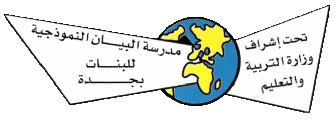 استراتيجيات التدريسأولاً : استراتيجية لعب الأدوار :-ثانياً : استراتيجية التعلم التعاوني :-ثالثاً : استراتيجية التقويم البنائي التدريسية :-رابعاً : استراتيجية عمليات التعلم :-خامساً : استراتيجية الاستقصاء :- سادساً : استراتيجية الاتصال بمصادر التعلم :-سابعاً : مهارات التواصل :-ثامناً : استراتيجية خرائط المفاهيم :-تاسعاً : استراتيجية التفكير الناقد :-عاشراً : استراتيجية التفكير الإبداعي :-الحادية عشر : استراتيجية كرة الثلج :- الثانية عشر : استراتيجية من أنا :الثالثة عشر:  استراتيجية ورقة الدقيقة الواحدة :- الرابعة عشر : استراتيجية حلقة الحكيم : -الخامسة عشر : استراتيجية التغذية الراجعة الدائرية :السادسة عشر : استراتيجية تفكر الأقران بصوت مسموع في حل المشكلات :-السابعة عشر : استراتيجية مجلات القيد المزدوج :- الثامنة عشر : استراتيجية فراير :- التاسعة عشر : استراتيجية القارئ النشط :-العشرون : فكر ، زاوج ، شارك :-إدارة القسم الثانوي                                                                                                                                       د. وفاء شريقي مفهومها أهدافها إجراءات التنفيذ تقمص كل فرد من المشاركين في النشاط التعليمي أحد الأدوار التي توجد في الموقف الواقعي .1- توفير فرص التعبير عن الذات .2- تدريب الطلاب على المناقشة والتعرف على قواعدها3- تقوية إحساس الطلاب بالآخرين ومراعاة مشاعرهم واحترام افكارهم .المرحلة الأولى : مرحلة الإعداد .المرحلة الثانية : تمثيل الأدوار .المرحلة الثالثة : المتابعة والتقويممفهومها أهدافها إجراءات التنفيذ العمل في مجموعات صغيرة غير متجانسة يتعاون أفرادها في انجاز المهمات التعليمية المنوطة بهم .1- تساعد على استخدام عمليات التفكير الاستدلالي بشكل أكبر .2- تسهم في رفع مستوى التحصيل الدراسي للطلاب.3- تنمي العلاقات الإيجابية1- يتم تقسيم الطلاب إلى مجموعات غير متجانسة.2- يبدأ المعلم درسه بمقدمة سريعة يعطي فيها فكرة عامة عن الدرس.3- يطرح المعلم ورقة العمل الأولى.4- تعرض كل مجموعة نتاج عملها أمام الطلاب ويدور نقاش حول ما يعرض.5- يقوم المعلم في نهاية الدرس بعملية تقويم.مفهومها أهدافها إجراءات التنفيذ تدريسية تعتمد على التقويم المرحلي بهدف أخذ تغذية راجعة مستوحاة من جمع المعلومات عن الطلاب وتعلمهم .1- الاهتمام بالتعلم السابق.2- دمج التقويم في عملية التعليم والتعلم .3- تفعيل دور الطالب في عملية التعليم والتعلم .4- معالجة مواطن الضعف لدى الطلاب ، وتعزيز مواطن القوة.1- تقويم للخبرات التعليمية السابقة وعلاجها.2- تقويم مرحلي للتعلم الجديد .3- علاج للصعوبات المتوقعة .4- دعم التعلم بنشاط علاجي ، أو تعزيزي ، أو إثرائي في نهاية الدرس .مفهومها أهدافها إجراءات التنفيذ هي مجموعة من العمليات العقلية الأساسية والتكاملية1- مساعدة المتعلم على الوصول إلى المعلومات بنفسه.2- اعتبار التعلم عملية للبحث والاستقصاء والاكتشاف.3- تنمية بعض الاتجاهات العلمية لدى المتعلمين.ويتم تنفيذ الاستراتيجية بالقيام ببعض المهام ، ومنها تخطيط أنشطة تدريبية تقوم على عمليات العلم الأساسية ، أو التكاملية ، ويقوم المعلم من خلالها بتوجيه عمل الطلاب ، ومتابعته ، وتقديم أنشطة متنوعة ، وتغذية راجعة .مفهومها 	أهدافها إجراءات التنفيذ يوضع الطالب في مواجهة إحدى المشكلات ، فيخطط ويبحث ويعمل بنفسه على حلهاوللاستقصاء ثلاث صور متنوعة : - الاستقصاء الحر .- الاستقصاء الموجه.- الاستقصاء العادل.1- تنمية مهارات التفكير ، والعمل المستقل والوصول إلى المعرفة بأنفسهم.2- تنمية مهارات التعلم الذاتي لدى المتعلمين .3- ممارسة عملية البحث العلمي وفق الخطوات المنهجية المعروفة.4- إكساب المتعلم الثقة بالنفس والقدرة على إبداء الرأي . 1- طرح المشكلة ومواجهة الطلاب بالموقف المحير .2- إدارة مناقشة مع الطلاب لتقويم المعلومات المتوفرة لديهم حول المشكلة.3- قيام الطلاب بسلسلة من التجارب .4- قيام الطلاب بتنظيم البيانات التي جمعوها.5- كتابة تقرير خاص بعملية الاستقصاء .مفهومها أهدافها إجراءات التنفيذ هي مجموعة من المهارات التي تنمي قدرات المعلمين في كيفية الاتصال بمصادر التعلم بأنواعها المتعددة.1- تنمية قدرة المتعلم في الحصول على المعلومات من مصادر مختلفة .2- تنمية مهارات البحث والاكتشاف وحل المشكلات لدى المتعلمين.3- إعطاء المعلمين فرصة للتنويع في أساليب التدريس.4- مساعدة المعلمين على تبادل الخبرات.5- إتاحة الفرصة للتعلم الذاتي.تفعيل المكتبة المدرسية , ومركز مصادر التعلم ، وتكليف الطلاب بإعداد البحوث , والاستفادة من الإمكانات التي يوفرها الحاسب الآلي بما يحويه من برمجيات عديدة ، واستخدام الشبكة العنكبوتية ، وتفعيل البريد الإلكتروني بين المعلم وطلابه .مفهومها أهدافها إجراءات التنفيذ هي مجموعة من المهارات التي تساعد على تنمية التواصل اللفظي وغير اللفظي.1- تقوية الروابط الاجتماعية .2- توسيع نطاق العلاقات مع الآخرين .3- معرفة الذات وحسن تقديرها .4- النجاح في الحياة المهنية1- تدريب الطلاب على التواصل البصري عند مشاركاتهم .2- حث الطلاب على التركيز والانتباه .3- حث الطلاب على التحدث بحرية  .4- استثارة الطلاب للمشاركة وإبداء الرأي .5- تدريب الطلاب على القراءة الصامتة والجاهرة.6- تنمية مهارة استنباط الأفكار لدى الطلاب .مفهومها أهدافها إجراءات التنفيذ هي استراتيجية تدريسية فاعلة في تمثيل المعرفة عن طريق أشكال تخطيطية تربط المفاهيم ببعضها البعض بخطوط أو أسهم يكتب عليها كلمات تسمى كلمات الربط .1- تنظيم المعلومات في دماغ الطالب .2- تبسيط المعلومات على شكل صور وكلمات.3- ربط المفاهيم الجديدة بالبنية المعرفية للمتعلم.4- تسهم في إيجاد علاقات بين المفاهيم. 1- اختيار موضوع وليكن هو المفهوم الرئيس 2- ترتيب قائمة بالمفاهيم الأكثر شمولاً  إلى الأكثر تحديداً.3- تنظيم المفاهيم في شكل يبرز العلاقة بينها .4- ربط المفاهيم مع بعضها بخطوط ، وتوضيح نوعية العلاقة بينها .5- استخدام الألوان والصور قدر الإمكان .مفهومها أهدافها إجراءات التنفيذ مجموعة من مهارات التفكير التي يمكن أن تستخدم بصورة منفردة أو مجتمعة دون التزام بأي ترتيب معين .1- تنمية التفكير الناقد عند الطلاب من خلال فحص الوقائع والمعطيات .2- تدريب الطلاب على تقدير درجة صحة استنتاج معين في ضوء المعطيات .3- تنمية قدرة الطالب على إصدار الحكم .4- تعويد الطالب على الحرية في طرح وجهات النظر .5- وضع الطالب في مواقف التحليل والنقد واكتشاف العلاقات .1- صمم الخبرة التعليمية التي تخدم المهارة أو المهارات .2- قدم ورقة العمل للطلاب .3- أتح الفرصة للطلاب لتنفيذ ورقة العمل من خلال العمل الجماعي .مفهومها أهدافها إجراءات التنفيذ هي استراتيجية تدريسية تضم مجموعة من المهارات ، منها : الطلاقة المرونة ، الأصالة ، الإفاضة ، الخيال ، الحساسية لحل المشكلات ، الأسئلة الذكية1- تنمية مهارات التفكير الإبداعي لدى الطلاب .2- تشجيع الطالب على النظر في التفكير باعتباره مهارة يمكن التدرب عليها والعمل على تحسينها.3- دعم الاتجاهات الإيجابية لدى الطلاب نحو الإبداع .4- إكساب الطالب القدرة على الإحساس بالمشكلات وتقديم حلول لها بطرائق إبداعية . 1- اختيار مهارات التفكير الإبداعي المناسبة للدرس .2- تشجيع الطلاب على توليد أفكار جديدة .3- استثمار الأفكار المطروحة من قبل الطلاب .4- تقبل آراء الطلاب وتعويدهم على احترام آراء الآخرين .مفهومها أهدافها إجراءات التنفيذ هي استراتيجية تقوم فكرتها على مبدأ : تزداد كرة الثلج حجماً كلما تدحرجت أكثر ، وذلك من خلال المناقشة و الحوار حيث يتم التوسع في المفهوم أو الموضوع.1- تساعد في مرحلة التهيئة على اكتشاف المفاهيم القبلية والخبرات السابقة قبل بداية الدرس.2- تساعد الطلاب على تنمية العلاقات الإيجابية .3- تساعد الطلاب في تنفيذ بعض النشاطات خلال الدرس .1- تقوم المعلمة بطرح أسئلة أو تشرح جزئية من الموضوع . 2- تكتب كل طالبة رأيها أو إجابتها بشكل فردي .3- تقسم المعلمة الطالبات إلى مجاميع ثنائية .4- تشترك كل طالبتين بالنقاش حول أفكارهم وآرائهم حول النشاط ومعرفة خبراتهم السابقة حول الدرس أو المفاهيم القبلية للدرس أو اكتشاف المفاهيم الخاطئة والتصورات البديلة .5- بعد انتهاء الزمن المحدد تتشارك كل مجموعة مع مجموعة أخرى لمعالجة الأفكار والاتفاق على فكرة واحدة .6- بعد انتهاء الزمن المحدد تتشارك كل مجموعة رباعية مع مجموعة رباعية أخرى لمعالجة الأفكار والاتفاق على فكرة واحدة .7- تسأل المعلمة كل مجموعة كبيرة عن فكرة واحدة .8- تدون المعلمة الأفكار المفيدة على السبورة وتعقب على كل فكرة .مفهومها أهدافها إجراءات التنفيذ هي استراتيجية تقوم فكرتها على أن تبحث كل طالبة من خلال مجموعة من الأفكار والأسئلة عن مسمى لها من خلال بطاقة معلقة خلف ظهرها .1- تساعد على تنمية مهارة طرح الأسئلة ومهارات التنبؤ والاستنتاج . 2- اكساب الطالبات السرعة في التعلم وبناء الأسئلة.3- إشاعة المرح بين الطالبات وطرد الملل عنهم .1- تقسم المعلمة الطالبات إلى مجموعات ثنائية أو تتركهم دون توزيع بحيث يكون هنالك طالبة وأخرى زميلة وشريكة لها في التعلم ، ويوزع على الطالبات مجموعة من البطاقات التي تحمل مسمى أو مفهوم يحتاج لتعريف معين ومعها مثبت لهذه البطاقة بحيث تقوم كل طالبة بتثبيت هذه البطاقة على ظهر زميلتها دون أن تراها ، وبشكل سريع تقوم كل طالبتين بطرح أسئلة على بعضهما  لتكتشف كل واحدة ما الاسم أو المفهوم المكتوب على بطاقتها معتمدة على خبراتها السابقة . 2- عندما تجد الطالبة الإجابة تعود إلى مقعدها .3- الطالبة الأسرع هي الطالبة التي تفوز . 4- تستمر الاستراتيجية  حتى تنتهي جميع الطالبات أو حسب ماتقرره المعلمة .مفهومها أهدافها إجراءات التنفيذ هي استراتيجية تقوم على طرح المعلمة أسئلة على الطالبات حول المفاهيم وأداء الدرس وعليهن كتابة الإجابة .1- تقدم تغذية راجعة للمعلمة عن مدى تقدم الطالبات . 2- تساعد الطالبات على توضيح أفكارهن .3- تقويم الطالبات مباشرة من حيث المعرفة والأداء الإجتماعي لهن .1- توجه المعلمة سؤالا للطالبات في بداية الدرس أو أثناء عرضه أو في نهايته . 2- تجيب الطالبات عن السؤال كتابياً على شكل مجاميع ثنائية أو مجاميع صغيرة . 3- تمنح المعلمة الطالبات (60 ) ثانية لحل السؤال المطروح لهن ، ولا يعني التقيد تماما بالوقت من قبل المعلمة بل يمكن أن تحدد لهن (2 - 5) دقائق كحد أقصى .4- تجمع المعلمة الأوراق وتقرأ البعض منها .مفهومها أهدافها إجراءات التنفيذ اختيار 3 طالبات مثقفات وتوجيه البقية لمجموعات لمناقشة واحدة منهن حول الفكرة أو المهارة . تثقيف الطالبة من خلال تبادل المعلومات مع زميلاتها.بث روح التعاون في نفس الطالبة.بث روح المنافسة الشريفةحث الطالبة على الاطلاع بدلا من تلقي المعلومةتوجيه سؤال عام له ارتباط بالدرس, مثال: من تعرف الجاحظ؟ أو من تعرف طريقة إعراب التوابع؟تخرج الطالبات الحكيمات وينتشرن في الصف.توزيع بقية الطالبات وكل طالبتين تذهبان إلى حكيمة تشرح لهن وتفسر الإجابة.مفهومها 	أهدافها إجراءات التنفيذ العمل في مجموعات لتنفيذ مشروع أو نشاط .استراتيجية تنمي مهارات الاتصال وكذلك المشاركة في المعلومات وتقدم تغذية راجعة لجميع الطلاب من خلال تنقلهم من مشروع  إلى مشروع .يقسم المعلم الطلاب إلى مجاميع(4-6) طلاب في كل مجموعة  ومسجل (كاتب ) لكل مجموعة.تقوم كل مجموعة بتنفيذ مشروع أو تمرين أو نشاط بأحد الأستراتيجيات التي تضمن المشاركة من قبل جميع أفراد المجموعة ويراقب المعلم مدى نجاح المجموعة في توزيع المهام بينها.تقف كل مجموعة خلف  مشروعها بعد أن تنتهي المجاميع  من إنجاز مهامها .تتحرك المجاميع باتجاه عقارب الساعة نحو مجموعة جديدة.تبدا المجموعة بمناقشة مشروع المجموعة الأخرى بدون تدوين أو كتابة ملاحظاتيقوم الطالب المكلف بكتابة  الملاحظات في نموذج معد سلفا للمناقشة .تدور المجموعات من جديد (يلاحظون , يناقشون , ويقدمون تغذية راجعة  للمشروع  التالي والمسجل ويدون في كل مرة بالنموذج بعد إنتهاء الوقت الذي يخصصه المعلم .وتستمر عملية الدوران حتى تصل كل مجموعة إلى مجموعتها الأصلية حسب زمن محدد من قبل المعلم .يبدأ كل فريق بمراجعة الملاحظات المدونة من الفرق الآخرى وتتم مناقشة جماعية حول المشاهدات والنتائج.مفهومها أهدافها إجراءات التنفيذ تحل الطالبة المشكلة بقراءتها بصوت مسموع لطالبة اخرى تسمى ( المستمعة ) تعبر عنها لفظيا عن كل ما تفكر به  خلال حل للمشكلة .الطالبة التي تحل المشكلة تستخدم الكلام والكتابة حول المشكلة مع توضيح الأفكار كلما ظهرت في ذهنها .من الطرق الفعالة في حل المشكلات بطريقة تعاونيةتقسم الطالبات مجموعات ثنائية ( مستمعة ومتحدثة ) 
2-  تطرح المعلمة مشكلة أو مسألة فتقوم أحدى الطالبات بالتفكير في المسألة بصوت مسموع ( تشرح ما تريد فعله) 
والطالب الآخر يستمع ويطرح على المتحدث بعض الأسئلة للاستيضاح أو التغذية الراجعة . 3 ـ تتعاقبان الأدوار في المسألة القادمة 4ـ  تنفذها المعلمة على شكل مجاميع رباعية في البداية حتى تكتسب الطالبات الخبرة ثم تنتقل إلى مجاميع ثنائية في المسألة القادمة 5ـ  توزع المعلمة طالبات المستوى المنخفض مع طالبات مشاركات بعد التقويممفهومها أهدافها إجراءات التنفيذ عمل ربط بين المعلومات من مصادر عدة والقراءة في إطار المحتوى المطلوب .تشجيع الطالبات على بناء معاني خاصة بهن .اطلب من الطالبات قراءة المعلومات في بداية الفصل ( المادة المطلوبة ) كواجب منزلي أو داخل الفصل ( الأفضل )تدون الطالبات الملاحظات ونقدهن على على صفحة مجلة القيد المزدوج .تقوم كل طالبتين بتبادل الملاحظات ومناقشتها ويبحثن عن النقاط الرئيسية أو التباين في التفكير بينهن .تشارك كل طالبتين في كتابة سؤال للمناقشة أو ملخص أفكارهن لمناقشتها مع الطالبات في مجاميع صغيرة ثم مناقشة المجموعات مع بعضها .  مفهومها أهدافها إجراءات التنفيذ طريقة رائعة تستخدم في مرحلة التهيئة لاكتشاف المفاهيم الخاطئة والقبلية وكذلك ربط خبرات الطالب السابقة بالمواضيع والمفاهيم الجديدة قد تستخدم للتقييم ومن الممكن استخدامها في مجموعات أو بشكل فردي وهو يستخدم في أي موضوع وأي مادة .تسهم في اكتشاف المفاهيم القبلية والخاطئة.تشجع الطالبات على النقاش خلال صياغة التعريف أو كتابة المزايا والأمثلة وتفسير الأمثلة.تستخدم في درس جديد كتقويم .تشجيع الطالبات على النقاش . يستخدم بعد تنفيذ مرحلة الاكتشاف بعد أن يجري الطلاب تجربة عملية مثلاً ويتوصل إلى بناء معارف حول مفهوم معين ثم يقدم النموذج لتدوين خبراته يستخدم في التلخيص بعد قراءة موضوع ما حول مفهوم معين يمكن أن يختار المعلم مفاهيم متعددة لدرس جديد ويقسم الطلاب إلى مجموعات ثنائية ثم يطلب منهم قراءة الدرس وكتابة كل مفهوم في نموذج .مفهومها أهدافها إجراءات التنفيذ هذه الاستراتيجية تعمق الفهم لدى الطالب أثناء القراءة وفق المخطط التنظيمي من خلال بعض النصوص القصيرة .تدريب الطلاب على الفهم والقراءة تنمية مهارة التفكير لدى الطلاب .تشجيع الطلاب على المناقشة والحوار . يعرض المعلم المخطط التنظيمي للطلاب ويوضح الاستراتيجة الموجودة في المخطط.  يقراء المعلم جزاء من  محتوى الدرس ويفكر بصوت مسموع تجاه كل استراتيجية موضحة  في المخطط.يقسم المعلم الطلاب إلى مجموعات ثنائية من خلال  تفكير الأقران في حل المشكلات بصوت مسموع، بحيث يؤدي الطالب دور المتحدث والأخر ودور المستمع ثم يتعاقبان الأدواريمكن أن يستخدم إستراتيجية أخرى مثل ( أربعة، اثنان، واحد) بحيث يتدرب الطلاب في مجموعة رباعية ثم تنقسم المجموعة إلى مجموعتين ثنائيتين ثم ينفذ النشاط فردياّيستخدم كل طالب المنظم التخطيطي السابق فارغ بحيث يملأ النموذج خلال قراءته للنص، وقد يعرض المعلم المخطط السابق أمامهم أثناء تنفيذ النشاطيشجع الطلاب على مناقشة الأفكار الجديدة والأصيلة والنقد والمشاركة بين الأقران.بعد نهاية النشاط، يقدم المعلم سؤالاّ ،لاتكون إجابته موجودة ضمن النص   ويستخدم استراتيجية ( فكر، زاوج ، شارك) وقد يكون فردياّ.مفهومها أهدافها إجراءات التنفيذ العمل في مجموعات ثنائية لتبادل الآراء والاتفاق على إجابة مشتركة وتستخدم عند مراجعة المفردات والمفاهيم .  التحقق من الفهم وتشجع على المشاركة التعاونية وتشجيع التعليم المتبادل بين الأفراد وتوفر فرصة للتفكير.1-  يوجه المعلم سؤالا للجميع بحيث يفكر كل طالب منفردا ولمدة دقائق2- يتشارك كل طالبين معا ويتبادلان مشاركاتهما ويتفقان على إجابة مشتركة3- يختار المعلم عشوائياً عدد من الطلاب لتقديم حلولهم ونتائج مناقشتهم  4- يقسم المعلم الفصل إلى مجاميع رباعية 5-  يوجه المعلم سؤالا للجميع بحيث يفكر كل طالب منفردا ولمدة دقائق6- يتشارك كل طالبين معا ويتبادلان مشاركاتهما ويتفقان على إجابة مشتركة7- يتشارك الفريق معاً يختار المعلم عشوائياً أحد الطلاب ليعرض أفكار مجموعته  